95% CI’s for Gamma (age at which mortality hazard first reaches 2/3)
 and M (maximum age at death)95% CI’s for the change in remaining life expectancy at age 50 
relative to cohort born 10 years earlier (years) Note: The greyed-out values refer to results of our model that depend heavily on the modelling assumptions we use (the Bayesian prior) rather than the actual data. Results before this point appear to be robust to the choice of prior.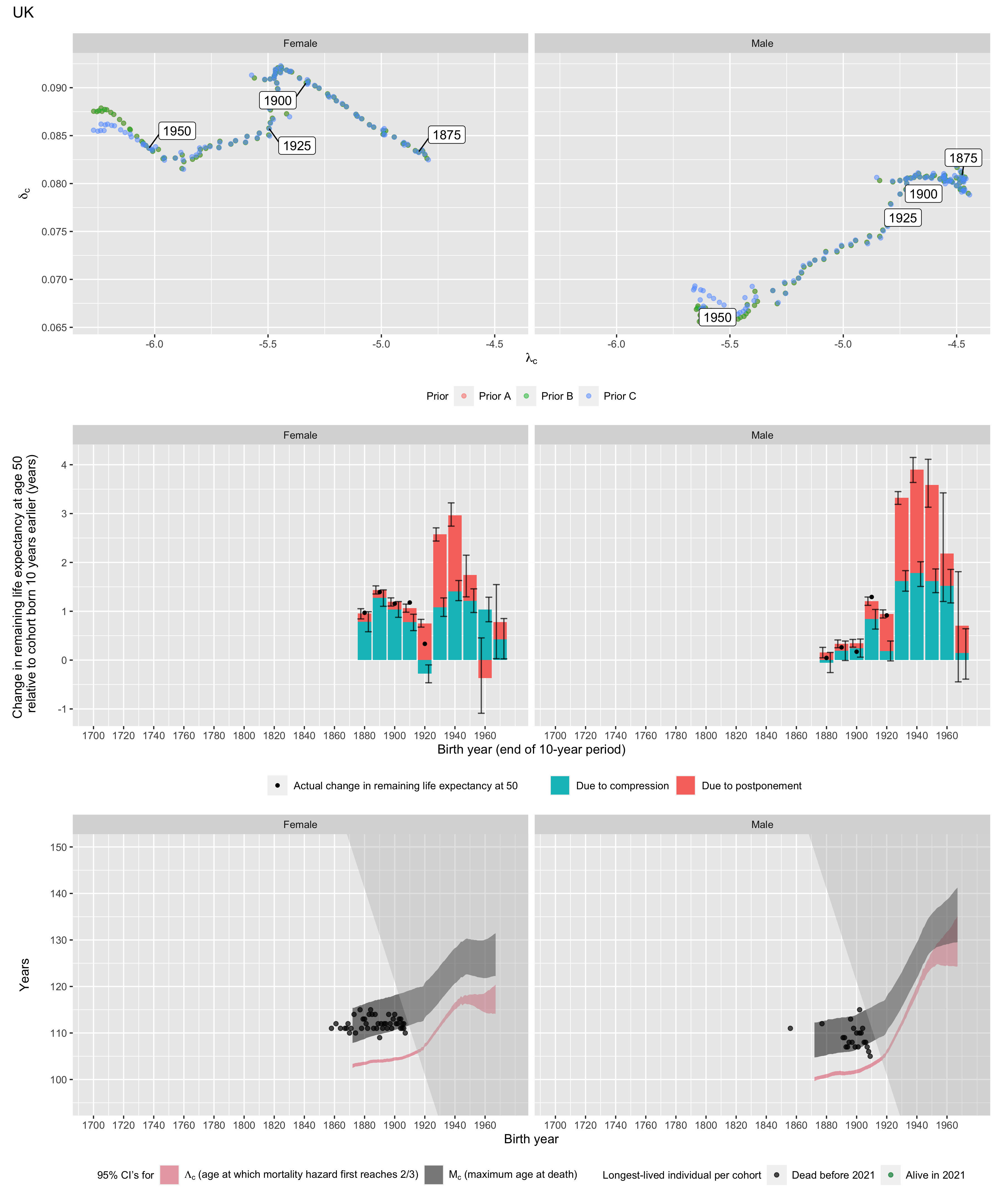 Longest-lived person in each cohortMaleMaleMaleMaleFemaleFemaleFemaleFemaleGammaGammaMMGammaGammaMMCohortLower 95% CIUpper 95% CILower 95% CIUpper 95% CILower 95% CIUpper 95% CILower 95% CIUpper 95% CI1880100.3101.2105.2112.7103.1103.8108.7116.21890100.9101.8105.8113.4103.6104.3109.7117.21900101.3102.1106.5113.9104.1104.8110.6118.11910102.7103.5108.1115.5104.9105.6111.7119.21920105.5106.5110.3117.9107.1107.8113.3120.81930111.4112.7115.6123.1111.1112.1116.9124.41940118.2120.1121.8129.5115.1116.6120.7128.31950124.0127.4127.7135.6116.1118.3122.5130.21960124.6131.8129.1138.7114.4118.6121.8130.11970124.3135.1129.5141.2114.1120.4122.2131.4Due to postponementDue to postponementDue to postponementDue to postponementDue to postponementDue to postponementDue to compressionDue to compressionDue to compressionDue to compressionDue to compressionDue to compressionMaleMaleMaleFemaleFemaleFemaleMaleMaleMaleFemaleFemaleFemaleCohortLower 95% CIMedianUpper 95% CILower 95% CIMedianUpper 95% CILower 95% CIMedianUpper 95% CILower 95% CIMedianUpper 95% CI18800.00.20.30.10.20.3-0.3-0.10.20.60.81.018900.10.10.20.10.20.2-0.00.20.41.11.31.419000.00.10.20.10.20.20.10.20.40.91.01.219100.30.40.40.20.30.40.60.81.00.60.80.919200.70.80.80.70.80.8-0.00.20.4-0.5-0.3-0.119301.61.71.81.41.51.61.41.61.80.91.11.319401.92.12.41.31.61.81.51.82.01.21.41.619501.52.02.50.10.50.91.41.61.91.01.21.51960-0.30.71.9-1.1-0.40.51.21.51.90.81.01.31970-0.60.61.7-0.40.31.1-0.40.10.60.00.40.9SexAgeCohortAliveNameBirth dateDeath dateSourceFemale1111858Ndata withheld by IDLdata withheld by IDLdata withheld by IDLIDLFemale1121861Ndata withheld by IDLdata withheld by IDLdata withheld by IDLIDLFemale1111864Ndata withheld by IDLdata withheld by IDLdata withheld by IDLIDLFemale1111867Ndata withheld by IDLdata withheld by IDLdata withheld by IDLIDLFemale1111868Ndata withheld by IDLdata withheld by IDLdata withheld by IDLIDLFemale1121869Ndata withheld by IDLdata withheld by IDLdata withheld by IDLIDLFemale1101870Ndata withheld by IDLdata withheld by IDLdata withheld by IDLIDLFemale1111871Ndata withheld by IDLdata withheld by IDLdata withheld by IDLIDLFemale1141873Ndata withheld by IDLdata withheld by IDLdata withheld by IDLIDLFemale1101874Ndata withheld by IDLdata withheld by IDLdata withheld by IDLIDLFemale1151877Ndata withheld by IDLdata withheld by IDLdata withheld by IDLIDLFemale1111878Ndata withheld by IDLdata withheld by IDLdata withheld by IDLIDLFemale1131879Ndata withheld by IDLdata withheld by IDLdata withheld by IDLIDLFemale1131880Ndata withheld by IDLdata withheld by IDLdata withheld by IDLIDLFemale1121881Ndata withheld by IDLdata withheld by IDLdata withheld by IDLIDLFemale1111882Ndata withheld by IDLdata withheld by IDLdata withheld by IDLIDLFemale1141883Ndata withheld by IDLdata withheld by IDLdata withheld by IDLIDLFemale1151884Ndata withheld by IDLdata withheld by IDLdata withheld by IDLIDLFemale1141885Ndata withheld by IDLdata withheld by IDLdata withheld by IDLIDLFemale1111886Ndata withheld by IDLdata withheld by IDLdata withheld by IDLIDLFemale1141887Ndata withheld by IDLdata withheld by IDLdata withheld by IDLIDLFemale1111888Ndata withheld by IDLdata withheld by IDLdata withheld by IDLIDLFemale1121889Ndata withheld by IDLdata withheld by IDLdata withheld by IDLIDLFemale1091890Ndata withheld by IDLdata withheld by IDLdata withheld by IDLIDLFemale1121891Ndata withheld by IDLdata withheld by IDLdata withheld by IDLIDLFemale1111892Ndata withheld by IDLdata withheld by IDLdata withheld by IDLIDLFemale1121893Ndata withheld by IDLdata withheld by IDLdata withheld by IDLIDLFemale1121894Ndata withheld by IDLdata withheld by IDLdata withheld by IDLIDLFemale1111895Ndata withheld by IDLdata withheld by IDLdata withheld by IDLIDLFemale1141896Ndata withheld by IDLdata withheld by IDLdata withheld by IDLIDLFemale1121897Ndata withheld by IDLdata withheld by IDLdata withheld by IDLIDLFemale1111898Ndata withheld by IDLdata withheld by IDLdata withheld by IDLIDLFemale1131899Ndata withheld by IDLdata withheld by IDLdata withheld by IDLIDLFemale1141900Ndata withheld by IDLdata withheld by IDLdata withheld by IDLIDLFemale1121901Ndata withheld by IDLdata withheld by IDLdata withheld by IDLIDLFemale1121902Ndata withheld by IDLdata withheld by IDLdata withheld by IDLIDLFemale1131903Ndata withheld by IDLdata withheld by IDLdata withheld by IDLIDLFemale1131904Ndata withheld by IDLdata withheld by IDLdata withheld by IDLIDLFemale1111904Ndata withheld by IDLdata withheld by IDLdata withheld by IDLIDLFemale1121905Ndata withheld by IDLdata withheld by IDLdata withheld by IDLIDLFemale1111905Ndata withheld by IDLdata withheld by IDLdata withheld by IDLIDLFemale1111906Ndata withheld by IDLdata withheld by IDLdata withheld by IDLIDLFemale1121906Ndata withheld by IDLdata withheld by IDLdata withheld by IDLIDLFemale1101907Ndata withheld by IDLdata withheld by IDLdata withheld by IDLIDLMale1111856Ndata withheld by IDLdata withheld by IDLdata withheld by IDLIDLMale1121877Ndata withheld by IDLdata withheld by IDLdata withheld by IDLIDLMale1091891Ndata withheld by IDLdata withheld by IDLdata withheld by IDLIDLMale1091892Ndata withheld by IDLdata withheld by IDLdata withheld by IDLIDLMale1071893Ndata withheld by IDLdata withheld by IDLdata withheld by IDLIDLMale1071894Ndata withheld by IDLdata withheld by IDLdata withheld by IDLIDLMale1081895Ndata withheld by IDLdata withheld by IDLdata withheld by IDLIDLMale1131896Ndata withheld by IDLdata withheld by IDLdata withheld by IDLIDLMale1081897Ndata withheld by IDLdata withheld by IDLdata withheld by IDLIDLMale1111898Ndata withheld by IDLdata withheld by IDLdata withheld by IDLIDLMale1071899Ndata withheld by IDLdata withheld by IDLdata withheld by IDLIDLMale1101900Ndata withheld by IDLdata withheld by IDLdata withheld by IDLIDLMale1071901Ndata withheld by IDLdata withheld by IDLdata withheld by IDLIDLMale1151902Ndata withheld by IDLdata withheld by IDLdata withheld by IDLIDLMale1101902Ndata withheld by IDLdata withheld by IDLdata withheld by IDLIDLMale1101903Ndata withheld by IDLdata withheld by IDLdata withheld by IDLIDLMale1111904Ndata withheld by IDLdata withheld by IDLdata withheld by IDLIDLMale1081905Ndata withheld by IDLdata withheld by IDLdata withheld by IDLIDLMale1081906Ndata withheld by IDLdata withheld by IDLdata withheld by IDLIDLMale1071907Ndata withheld by IDLdata withheld by IDLdata withheld by IDLIDLMale1061908Ndata withheld by IDLdata withheld by IDLdata withheld by IDLIDLMale1051909Ndata withheld by IDLdata withheld by IDLdata withheld by IDLIDL